Fashion time CLILLesson planKristína SýkorováTime:90 minutes Age of learners:8 - 9Number of learners:15 – 20 Aids:Lesson objectives:	-  master various shades of the colour spectrum 		- Actively use clothes related vocabulary with colours Warm-up: brainstorming Time: 10  - 15 minutesOrganization: whole classAids: white board, markersDescription: : We watch a video about a fashion show together - we try to remember different types of clothes. Then the students try to write as many combinations of colour + clothes on the board as possible. We will check whether the pairs that are created are understood by everyone and they make sense. If there are any little slips or mistakes, we correct them together.Activity 1 for girls / boys
Time: 15 minutesOrganization: group work (boys separately, girls separately
Aids: work sheets, colour pencilsDescription: Girls are colouring a worksheet for girls - they are asked to name pictures that they know. Boys are creating flashcards with clothes. Activity 2
Time: 20 minutesOrganization: groups 
Aids: wood lettersDescription: The task of the pupils is to create as many items of clothing via the wood letters as possible. They may cooperate and exchange letters if needed. Afterwards, the class checks the created words together. Points may be assigned for correctly created words.  Activity 3 Family and friends
Time: 10 minutesOrganization: individual work
Aids: work book, pencilsDescription: Pupils work with their workbook Family and Friends, pg. 54 and 56. These pages are dedicated to clothes. Pupils work according to the instructions in the workbook. They may help one another if needed. Activity 4 own clothesTime: 10 minutesOrganization: whole class on the carpet
Aids: previously created flash cardsDescription: Pupils are describing their favourite clothes items, and are also including the pictures and colours that they had previously created in their flashcards.  Calming-down activity: Time:15 – 20 minutesOrganization: fashion show
Aids: various pieces of clothes and accessories Description: We choose two volunteers, whom we will dress differently. Then we choose a parade moderator, who will comment on what the students are wearing. This activity is mainly about the students using the foreign language immediately and fluently, so we do not correct small deficiencies. Notes: extended vocabulary colours – turquoise, burgundy, golden, silver, light blue, maroon, olive,  violetSources:https://mail.google.com/mail/u/0/#search/anj/QgrcJHrhvWxzHCBnvKfZlQSzwpqfQsSMLHl?projector=1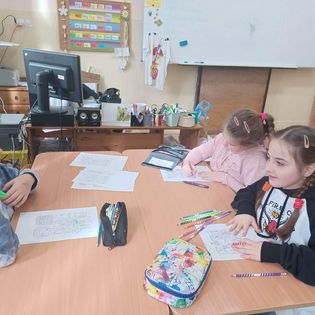 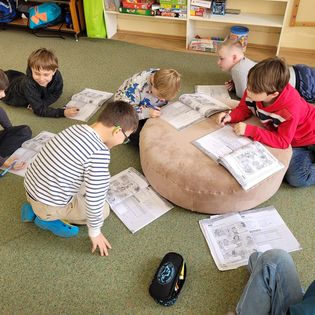 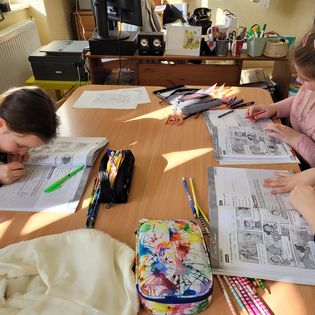 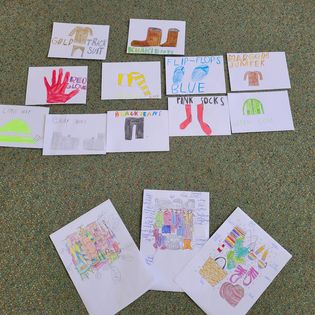 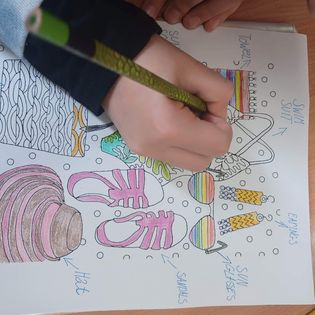 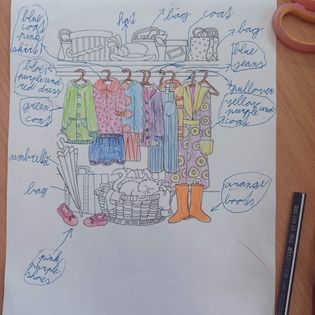 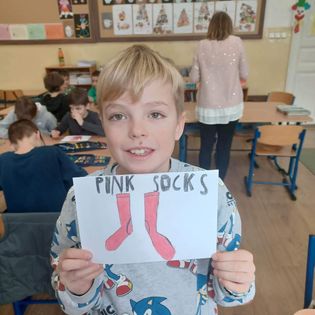 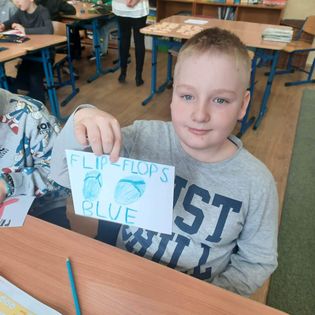 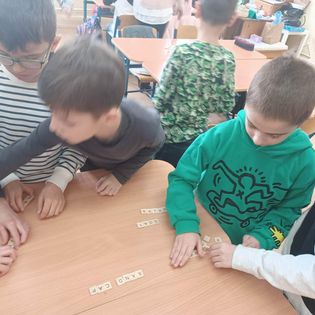 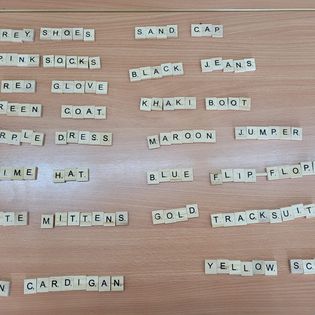 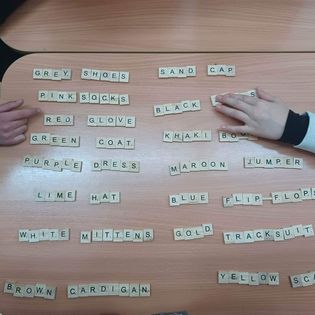 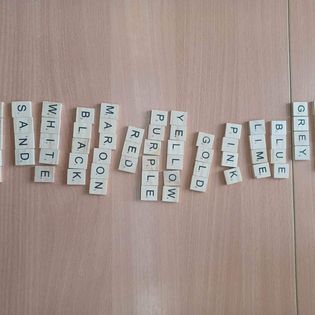 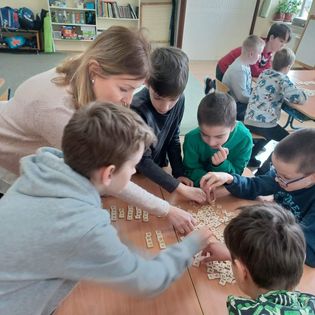 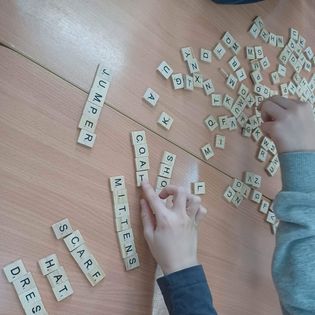 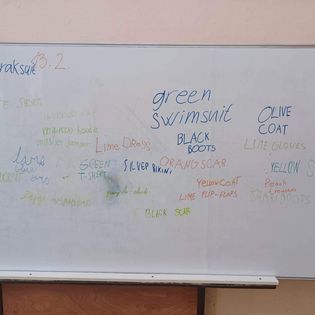 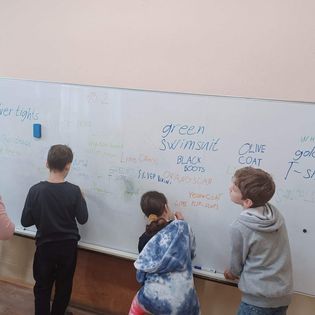 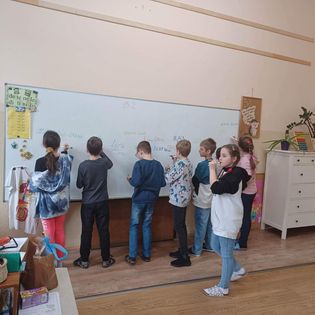 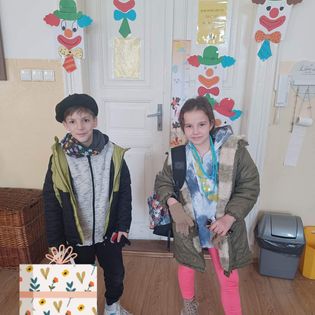 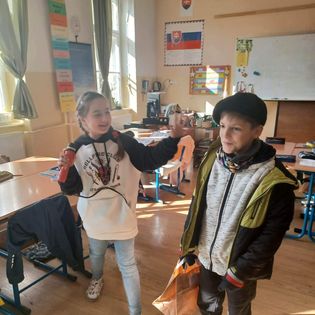 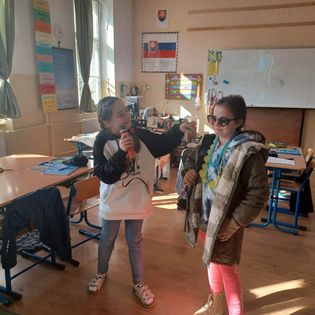 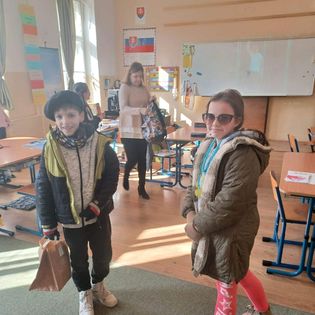 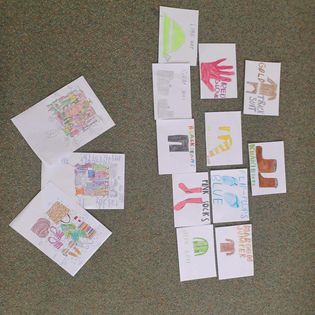 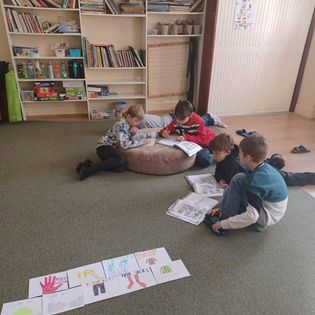 